St. Peter’s Catholic Primary SchoolReception Spring Term 2022Teacher: L Brewster Core Teaching Principles(Pedagogy)Sequencing concepts and modellingPresent new material using small steps.Provide models.Scaffolding.QuestioningAsk a range of open and differentiated questions to explore and extend understandingand reasoning skills. Targeted questioningReviewingRevisit prior learning.Build on prior knowledge and experience.Stages of practiceWhole class/shared.Guided practiceIndependent practice.Collaborative learningLearning partnersGroup/ partner tasksCommunicationOracySpeaking and listening activitiesExplicit teaching of vocabularyModelling by adultsActiveParticipationNo hands upMetacognitionReflection of learning strategies that help them as a learnerModelling/Think aloud by adultsENGLISHTERMLY TOPIC FOCUS:EXPLORE (GEOGRAPHY)What can we learn about ourwonderful world?What is happening to the trees? (All 4 seasons)  DJWhere do we live and who lives there? What is it like outside our classroom? What is the weather like today? What places are special to our community? How are these foods/clothes different to ours?What natural objects can you find in our outdoor classroom?What man-made objects can you find in our outdoor classroom?Superheroes How can I be a superhero?Which real superheroes work in our community?Arctic/ AntarcticWhat is life like in the Arctic?What is life like in the Antarctic?MATHEMATICS – WHITE ROSE HUBWriting LBCore text 1: SupertatoPurpose: Missing poster to find Evil Pea  Audience: Year 6 buddies Drawing character,  beginning to add marks as labels, exploring generating vocabulary to describe, initial sounds, writing CVC words Core text 2: Eliot Midnight Superhero Purpose: Writing own superhero stories   Audience: Our class friends – for our story area Drawing characters, inventing adventures for Eliot, exploring generating vocabulary to describe, initial sounds, writing CVC words, writing simple phrases.Core text 3: Dear Earth Purpose: Writing own information booklets    Audience: Our Year 6 buddies and our families at homeUsing information about ‘our Earth’, writing initial sounds, writing CVC words, writing simple phrases, using capital letters and full stops.TERMLY TOPIC FOCUS:EXPLORE (GEOGRAPHY)What can we learn about ourwonderful world?What is happening to the trees? (All 4 seasons)  DJWhere do we live and who lives there? What is it like outside our classroom? What is the weather like today? What places are special to our community? How are these foods/clothes different to ours?What natural objects can you find in our outdoor classroom?What man-made objects can you find in our outdoor classroom?Superheroes How can I be a superhero?Which real superheroes work in our community?Arctic/ AntarcticWhat is life like in the Arctic?What is life like in the Antarctic?AUTUMN BLOCK 4: Light and DarkNumber: Representing numbers to 5 Number: One more, one less Measure: Shapes with 4 sides  Measure: Time SPRING BLOCK 1: Alive in 5!Number: Introducing zero Number: Comparing numbers to 5 Number: Composition of 4 & 5  Measure: Compare mass & capacity SPRING BLOCK 2: Growing 6, 7, 8Number: 6, 7 & 8 Number: Comparing two amounts  Number: Making pairs   Measure: Length and height    Measure: Time SPRING BLOCK 3: Building 9 & 10Number: Counting 9 & 10 Number: Comparing numbers to 10 Number: Bonds to 10   Measure: Spacial awareness     Measure: Patterns Phonics LB DJ5x daily Little Wandle phonics sessions per week (4x new GPC lessons, 1x review lesson)TERMLY TOPIC FOCUS:EXPLORE (GEOGRAPHY)What can we learn about ourwonderful world?What is happening to the trees? (All 4 seasons)  DJWhere do we live and who lives there? What is it like outside our classroom? What is the weather like today? What places are special to our community? How are these foods/clothes different to ours?What natural objects can you find in our outdoor classroom?What man-made objects can you find in our outdoor classroom?Superheroes How can I be a superhero?Which real superheroes work in our community?Arctic/ AntarcticWhat is life like in the Arctic?What is life like in the Antarctic?AUTUMN BLOCK 4: Light and DarkNumber: Representing numbers to 5 Number: One more, one less Measure: Shapes with 4 sides  Measure: Time SPRING BLOCK 1: Alive in 5!Number: Introducing zero Number: Comparing numbers to 5 Number: Composition of 4 & 5  Measure: Compare mass & capacity SPRING BLOCK 2: Growing 6, 7, 8Number: 6, 7 & 8 Number: Comparing two amounts  Number: Making pairs   Measure: Length and height    Measure: Time SPRING BLOCK 3: Building 9 & 10Number: Counting 9 & 10 Number: Comparing numbers to 10 Number: Bonds to 10   Measure: Spacial awareness     Measure: Patterns Reading LB3x Little Wandle reading sessions per weekTERMLY TOPIC FOCUS:EXPLORE (GEOGRAPHY)What can we learn about ourwonderful world?What is happening to the trees? (All 4 seasons)  DJWhere do we live and who lives there? What is it like outside our classroom? What is the weather like today? What places are special to our community? How are these foods/clothes different to ours?What natural objects can you find in our outdoor classroom?What man-made objects can you find in our outdoor classroom?Superheroes How can I be a superhero?Which real superheroes work in our community?Arctic/ AntarcticWhat is life like in the Arctic?What is life like in the Antarctic?AUTUMN BLOCK 4: Light and DarkNumber: Representing numbers to 5 Number: One more, one less Measure: Shapes with 4 sides  Measure: Time SPRING BLOCK 1: Alive in 5!Number: Introducing zero Number: Comparing numbers to 5 Number: Composition of 4 & 5  Measure: Compare mass & capacity SPRING BLOCK 2: Growing 6, 7, 8Number: 6, 7 & 8 Number: Comparing two amounts  Number: Making pairs   Measure: Length and height    Measure: Time SPRING BLOCK 3: Building 9 & 10Number: Counting 9 & 10 Number: Comparing numbers to 10 Number: Bonds to 10   Measure: Spacial awareness     Measure: Patterns GEOGRAPHY LB(UNDERSTANDING THE WORLD: PEOPLE, CULTURE AND COMMUNITIES)SCIENCE DJ(UNDERSTANDING THE WORLD: THE NATURAL WORLD)RE DJSee separate RE plan for more detail (DJ)Name and describe people who are familiar to them.Understand that some places are special to members of their community.Draw information from a simple map.Recognise some similarities and differences between life in this country and life in other countries. Explore the natural world around them. Recognise some environments that are different to the one in which they live. Seasonal changes Winter Spring See separate MTP for more detail (DJ)Natural World Describe what they see, hear and feel whilst outside. TOPIC 1: CELEBRATINGPeople celebrate in ChurchTOPIC 2: gathering Parish family gathers to celebrate Eucharist; TOPIC 3: LENT / EASTER MULTIFAITH: Islam Prayer mats 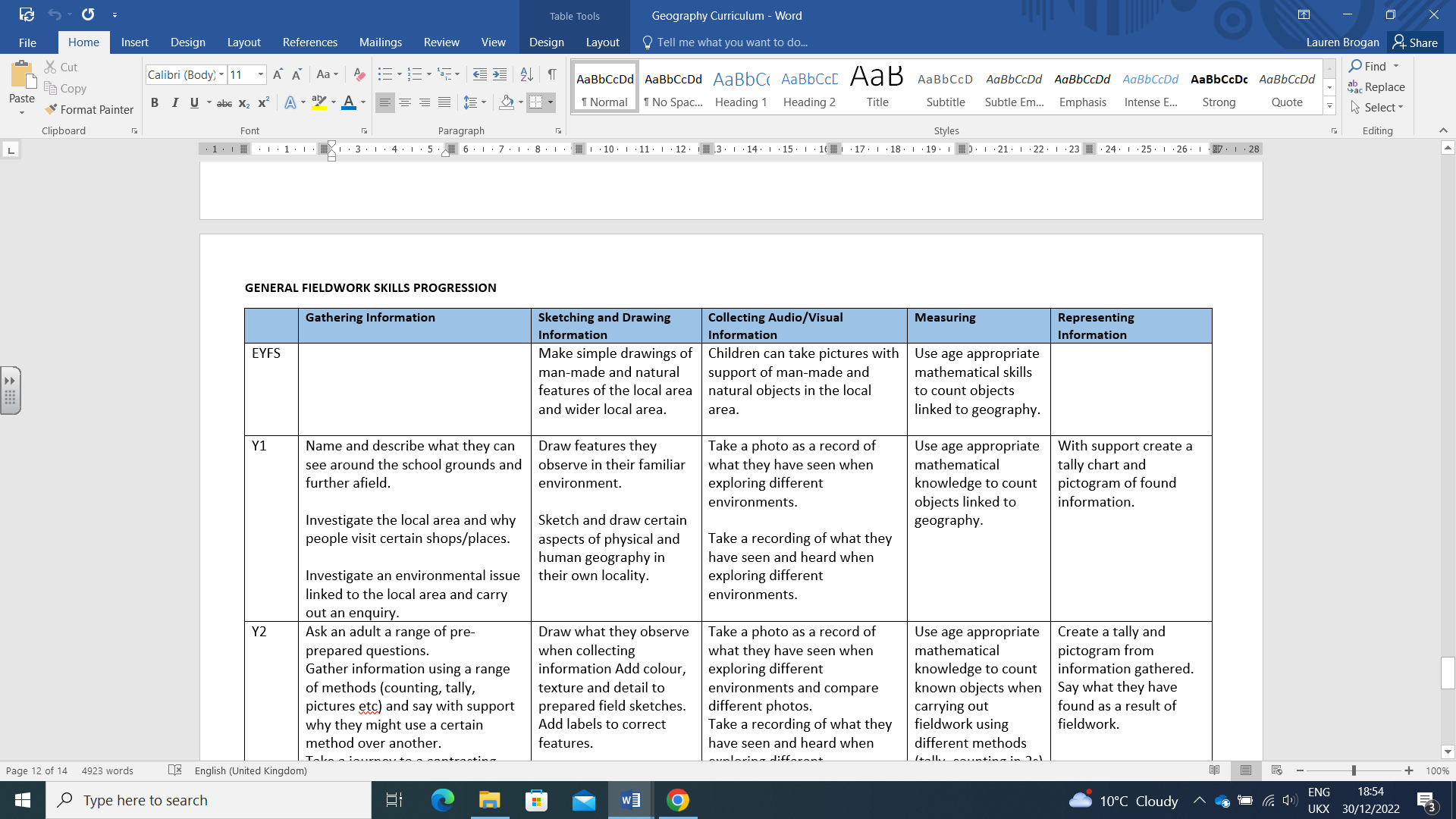 HISTORY LB(UNDERSTANDING THE WORLD: PAST AND PRESENT)ART and DESIGN TECHNOLOGY LBPE LBPast and Present: Talk about the lives of people around them and their roles in society.Similarities and differences between things in the past and nowUnderstand the past through settings, characters and events encountered in books read in class and storytelling.Significant events/individuals: Chinese New Year – Feb 2023Holi – March 2023 Drawing: self portraits Textiles: Superhero masks Textiles: Mixed media ‘world’ Painting: Holi – Jackson Pollock splats Outdoor provision – continuous Ball skills GymDance COMPUTING LBPSHE / RSE (Ten Ten) LBMUSIC LB - CharangaWithin the revised EYFS statutory framework, the Technology strand within Understanding the World has been removed. However, there are opportunities within each area of the framework to enable practitioners to effectively prepare children for studying the computing curriculum.UNIT 1: Technology all around us UNIT 2: Digital art  UNIT 2: Me, My Body, My HealthYou are UniqueUNIT 3: Emotional Well-Being Feelings, likes and needs UNIT 4: Life Cycles Growing up SPRING 1: Everyone!SPRING 2: Our World